Fizjoterapia  studia stacjonarne semestr 7  rok akad. 2021/22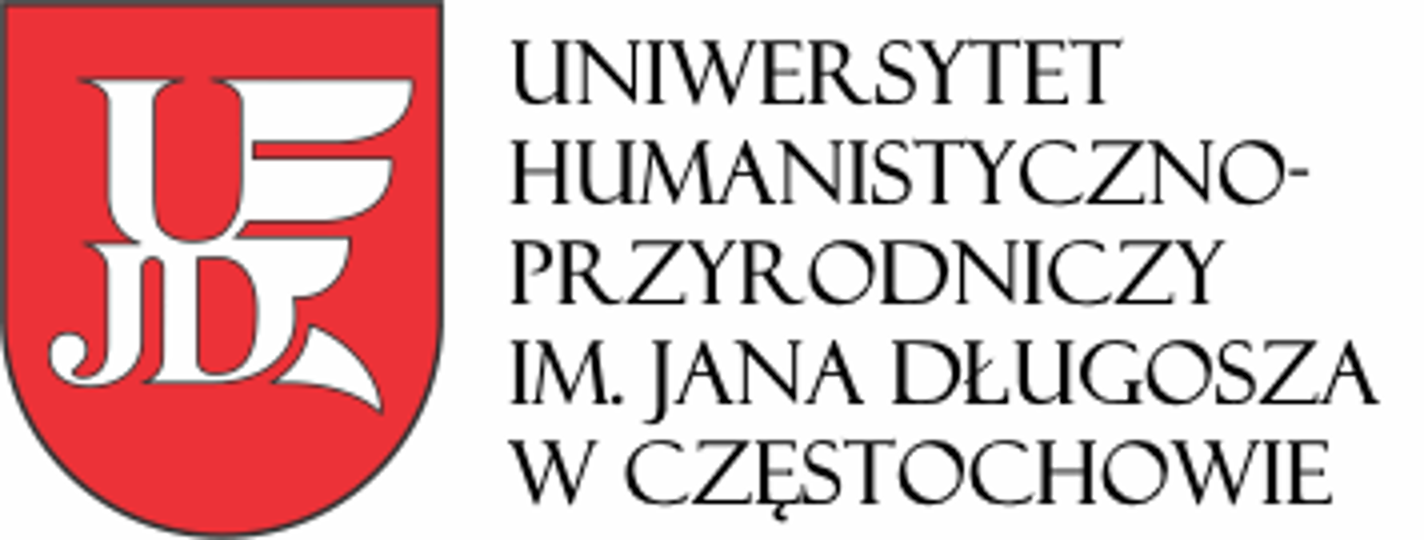 * przedmioty do wyboru z oferty uczelni** przedmioty do wyboru; student z 3 proponowanych przedmiotów w semestrze wybiera 2 przedmiotyLp.PrzedmiotLiczba godzinForma zajęćECTSForma zaliczeniaEgzamin1Fizjoterapia w kardiologii i kardiochirurgii15Ćwiczenia kliniczne1Ocena1Fizjoterapia w kardiologii i kardiochirurgii10Wykłady1Zaliczenie2Fizjoterapia w neurologii i neurochirurgii15Ćwiczenia kliniczne1Ocena2Fizjoterapia w neurologii i neurochirurgii15Wykłady1Zaliczenie3Fizjoterapia w onkologii i medycynie paliatywnej15Ćwiczenia kliniczne1Ocena3Fizjoterapia w onkologii i medycynie paliatywnej15Wykłady1Zaliczenie4Fizjoterapia w ortopedii i traumatologii i medycynie sportowej30Ćwiczenia kliniczne1Ocena5Fizjoterapia w pediatrii15Ćwiczenia kliniczne1Ocena6Fizjoterapia w psychiatrii15Ćwiczenia kliniczne1Ocena6Fizjoterapia w psychiatrii15Wykłady1Zaliczenie7Fizjoterapia w pulmonologii15Ćwiczenia kliniczne0,5Ocena7Fizjoterapia w pulmonologii15Wykłady0,5Zaliczenie8Fizjoterapia w wieku rozwojowym15Ćwiczenia kliniczne0,5Ocena8Fizjoterapia w wieku rozwojowym15Wykłady0,5Zaliczenie9Gry i zabawy ruchowe (wybór)                                                                                              30Ćwiczenia2Ocena10Metody specjalne30Laboratorium2OcenaEgzamin11Programowanie rehabilitacji w chorobach wewnętrznych45Ćwiczenia3Ocena11Programowanie rehabilitacji w chorobach wewnętrznych15Wykłady1Zaliczenie12Programowanie rehabilitacji w dysfunkcjach narządu ruchu45Ćwiczenia3Ocena12Programowanie rehabilitacji w dysfunkcjach narządu ruchu30Wykłady2Zaliczenie13Przedmiot swobodnego wyboru30Wykłady2Zaliczenie14Seminarium magisterskie15Ćwiczenia1Ocena15Turystyka i rekreacja osób niepełnopsrawnych (wybór )   30Ćwiczenia2OcenaRazem: Razem: 49030